Australian Capital TerritoryCorrections Management (Transitional Release) Procedure Revocation 2020 Notifiable instrument NI2020-654made under the  Corrections Management Act 2007, s14 (Corrections policies and operating procedures)1	Name of instrumentThis instrument is the Corrections Management (Transitional Release) Procedure Revocation 2020.2	Commencement This instrument commences on the day after its notification day. 3	Revocation This instrument revokes the Transitional Release Procedure in the following instrument Corrections Management Policies and Operating Procedures 2017 (No 2) [NI2017-55].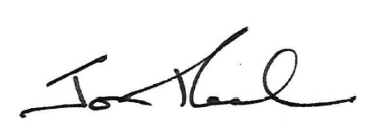 Jon Peach
CommissionerACT Corrective Services
06 October 2020